	Episcopal Diocese of 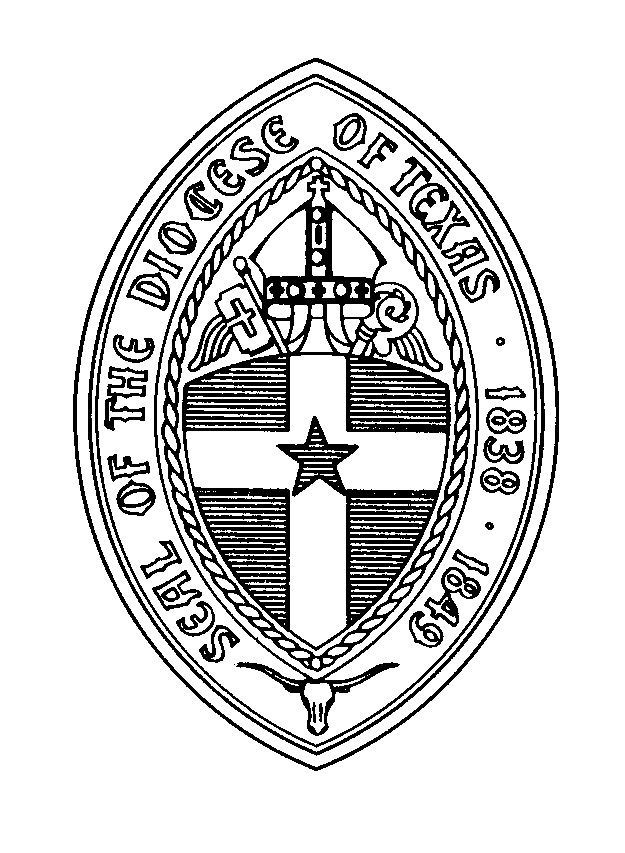 	Church Music CommissionPost Office Box 937     	    Brenham, TX 77834   		        979.836.7248 ext.13    Dr. Linda Patterson, Chair	The Rt. Rev. C. Andrew Doyle,E-mail: linda@stpetersbrenham.org	Bishop of TexasMUSIC CAMP Scholarship Application 2018 (Dates: June 24-June 30) Note: It is the policy of the Music Commission and our partners in ministry, The Gilbert & Thyra Plass Foundation and the Commission on Black Ministry, to provide 1/3 scholarships (when available and approved), with the expectation that the attendee’s family and attendee’s home church will provide the remaining balance.  Exceptions to the policy are considered on a case-by-case basis by a Scholarship Committee.  In all cases, parents will be asked to contribute. Tuition for this year’s session is $ 450.  Letters in support of the application may be forwarded to the above address.  Student’s Name: 							Age:	______	Grade: __________Mailing Address: 						___________________			_____ Daytime Phone: 				 Cell Phone: __				_________________Parent or Guardian Name(s): 									_________________Parent’s Email address: ______________________________________________________________________Mailing Address (if different): 					____________				Phone Number (if different): 									__________________Home Church: 							__________________			Priest/Pastor’s Name: 			________________________	 Church Phone: 			Previous Music training/experience (choral and band):______________________________________________Please describe why you are requesting scholarship assistance:																																	_____								_______			Other agencies, organizations, Churches, etc. from which assistance has been requested:									____________________________________________________________Amount requested (1/3 is $ 150): 				 I hereby certify that the above information is true and accurate to the best of my knowledge, and that this application is made in good faith with no intent to misrepresent the applicant’s circumstances.Parent or Guardian Signature and Date			Home Church Clergy Signature and Date      